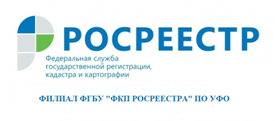 Выписки из ЕГРНВ январе 2019 года специалистами Кадастровой палаты по Уральскому федеральному округу подготовлено более 100 тыс. выписок из Единого государственного реестра недвижимости. Преимущественным способом получения сведений, как и прежде, остается электронный: 85 % от общего числа. Выписки из реестра недвижимости содержат разные виды сведений об объекте недвижимости, различаясь по характеру предоставляемых данных. Собственнику, прежде чем направить запрос о предоставлении сведений из ЕГРН в орган регистрации прав, необходимо узнать, в какой из выписок содержится нужная ему информация. К примеру, выписка об объекте недвижимости содержит информацию о виде помещения, площади, назначении, виде разрешенного использования, в то время как из выписки о кадастровой стоимости можно узнать кадастровый номер объекта недвижимости, размер кадастровой стоимости и дату ее утверждения.Правообладатель может запросить сведения реестра недвижимости любым комфортным для себя способом и в удобном формате: на бумажном носителе в многофункциональных центрах (МФЦ) или в виде электронного документа при подаче запроса на официальном сайте Росреестра. Для подачи запроса в электронном виде правообладателю необходимо заполнить форму запроса на электронном сервисе «Получение сведений ЕГРН» сайта Росреестра. При этом не нужно посещать пункты приема документов и тратить личное время. Кроме того, срок предоставления сведений в электронном виде сокращен до одного рабочего дня, отметим, на бумажном носителе сведения предоставят за 3 рабочих дня. Что касается размера оплаты, то и здесь очевидны плюсы электронного вида: так, стоимость выписки об объекте недвижимости на бумажном носителе дороже выписки в электронном виде. Заметим, что некоторые сведения, к примеру, выписка о кадастровой стоимости, предоставляются бесплатно. Кадастровая палата обращает внимание, что сведения из реестра недвижимости, полученные в электронной форме, заверяются электронной подписью должностного лица учреждения и имеют равную юридическую силу с бумажным видом документов. Следует помнить, что официальным источником предоставления государственных услуг Росреестра является официальный сайт. 